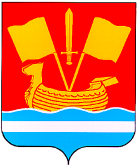 АДМИНИСТРАЦИЯ КИРОВСКОГО МУНИЦИПАЛЬНОГО РАЙОНА ЛЕНИНГРАДСКОЙ ОБЛАСТИП О С Т А Н О В Л Е Н И Еот 16 мая 2018 года № 1060О признании утратившим силу постановленияадминистрации Кировского муниципального районаЛенинградской области от 13.07.2017 г. № 1377«Об утверждении Положения о порядкевыплаты единовременного вознаграждения муниципальному служащему в администрации Кировского муниципального районаЛенинградской области и отраслевых органахадминистрации Кировского муниципального района Ленинградской области в связи с выходом впервые на страховую (трудовую) пенсиюпо старости или инвалидности» В целях приведения нормативных правовых актов Кировского муниципального района Ленинградской области в соответствие с действующим законодательством, руководствуясь уставом Кировского муниципального района Ленинградской области, зарегистрированным Управлением Министерства юстиции Российской Федерации по Ленинградской области 04 мая 2018 года, государственный регистрационный номер RU475090002018001, администрация Кировского муниципального района Ленинградской области постановляет:1. Считать утратившим силу постановление администрации Кировского муниципального района Ленинградской области от 13 июля 2017 года № 1377 «Об утверждении Положения о порядке выплаты единовременного вознаграждения муниципальному служащему в администрации Кировского муниципального района Ленинградской области и отраслевых органах администрации Кировского муниципального района Ленинградской области в связи с выходом впервые на страховую (трудовую) пенсию по старости или инвалидности».2. Установить, что настоящее постановление вступает в силу после опубликования.Глава администрации                                                                    А.П.Витько